ГТО – твой путь к УСПЕХУ!Уважаемые жители Уватского района! Приглашаем вас приступить к сдаче норм комплекса ГТО!Всероссийский физкультурно-спортивный комплекс «Готов к труду и обороне» (ГТО) – это полноценная программная и нормативная основа физического воспитания населения страны, нацеленная на развитие массового спорта и оздоровление нации.Комплекс ГТО состоит из 11 ступеней в соответствии с возрастными группами населения от 6 до 70 лет и старше.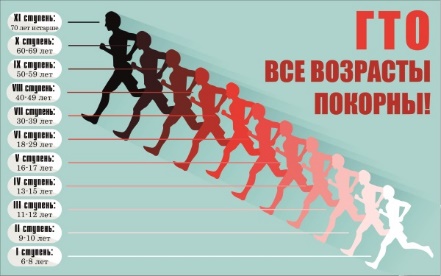 Виды испытаний комплекса ГТО подразделяются на обязательные испытания и испытания по выбору в соответствии со ступенями структуры комплекса ГТО.Обязательные испытания, определяющие:Скорость - челночный бег и бег на короткие дистанции;Выносливость -  бег на длинные дистанции, скандинавская ходьба, смешанное передвижение;Силу - подтягивания, сгибание и разгибание рук, рывок гири;Гибкость - наклоны вперед из положения стоя.Испытания по выбору, определяющие:Скоростно-силовые возможности - прыжки в длину, метание спортивного снаряда, поднимание туловища из положения лежа на спине;Координационные способности - метание теннисного мяча в цель;Прикладные навыки - бег на лыжах, передвижение на лыжах, плавание, стрельба из пневматической винтовки (электронного оружия).Для того, чтобы стать участником движения комплекса ГТО, необходимо пройти регистрацию в информационно-телекоммуникационной сети «Интернет» на Всероссийском портале комплекса по адресу: www.gto.ru  путём заполнения специальной анкеты с установленным перечнем персональных данных.Заполнение и отправка анкеты позволяет гражданину стать участником комплекса ГТО, о чём он получает соответствующее письмо на адрес электронной почты. Участие в комплексе ГТО сопровождается присвоением гражданину уникального идентификационного номера (УИН) и созданием личного кабинета участника.Попадание в личный кабинет, где, кроме ознакомления с видами испытаний и нормативами на бронзовый, серебряный и золотой знаки отличия внутри его возрастной ступени и пола, гражданин выбирает удобный для себя центр тестирования. Выбор центра тестирования позволяет участнику получить доступ в он-лайн календарь соответствующего центра тестирования и подать заявку на выполнение нормативов, выбрав удобную для себя дату и время явки. При отсутствии технической возможности или недостаточном уровне компьютерной грамотности существует возможность подать заявку и стать участником комплекса ГТО путём явки в центр тестирования. В Уватском районе Центр тестирования Всероссийского физкультурно-спортивного комплекса «Готов к труду и обороне» открыт на базе МАУ «Физкультурно-оздоровительный комплекс Уватского муниципального района» по адресу: с.Уват, ул.Дорожная, д.7. По вопросам прохождения испытаний, пожалуйста, обращайтесь к администратору Центра по телефону: 8-922-394-31-77 или электронной почте: gto-uvat@mail.ru.Полная информация о ВФСК "ГТО" - на сайте www.gto.ru!Обращаем Ваше внимание, что условиями допуска участника к прохождению тестирования являются:-наличие заявки на прохождение тестирования;правильность заполнения персональных данных участника, указанных при регистрации на портале;-предъявление документа, удостоверяющего личность;-предъявление медицинского заключения о допуске к выполнению нормативов испытаний (тестов) комплекса ГТО.После прохождения всех этих обязательных процедур, участник комплекса ГТО может приступить к выполнению нормативов, согласно выбранному графику.Лица, успешно выполнившие нормативы испытаний, определённых ступеней комплекса ГТО, награждаются соответствующим знаком отличия Всероссийского физкультурно-спортивного комплекса «Готов к труду и обороне» (ГТО) и удостоверением к нему.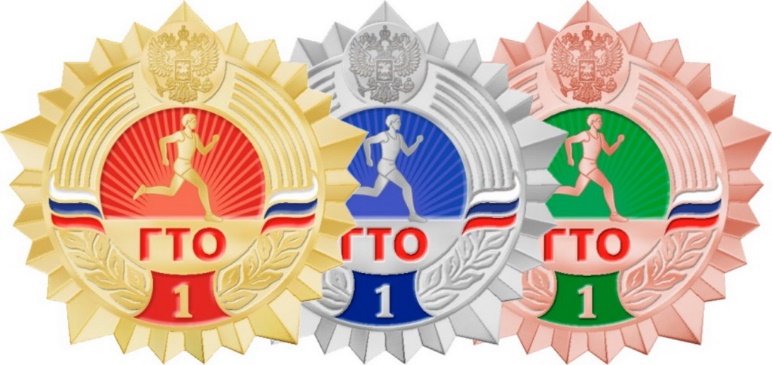 